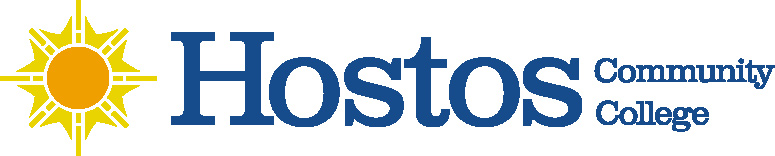   Dean of Students Office  Room:  D-101  	   Email: jgomez@hostos.cuny.eduStudent Grievance Form 		Student to Staff/Faculty	Student to StudentComplainant’s Name (print): ___________________________________________________________							Last				First				M.I.Student ID #:__________________________	Telephone (     ) _________________________Address _______________________________________________________________________	 _______________________________________________________________________	 City					State					ZipOffice/Department/Individual Involved: _______________________________________________Complaint Taken by: _______________________________________________________________Reason for Complaint: _________________________________________________________________________________________________________________________________________________________________________________________________________________________________________________________________________________________________________________Are there other pages or documents attached		YES			NOComplaint Resolved 		YES			NO		Date ____________________Resolution: ________________________________________________________________________________________________________________________________________________________________________________________________________________________________________________________________________________________________________________________Transferred to: ___________________________________________________________________			NAME				DEPT. 					DATESignature of Staff Recording Complaint_____________________________________	Date___________	Signature of Complainant ________________________________________________	Date___________	As per Article XV of the CUNY bylaws, Section 15.4. The preliminary investigation shall be concluded within thirty (30) calendar days of the filing of the complaint, unless: (i) said complaint involves two or more complainants or respondents; or (ii) said complaint involves a matter that is also under investigation by law enforcement authorities. In those cases, the preliminary investigation shall be completed within sixty (60) calendar days.